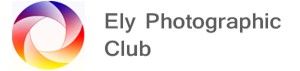 Factsheet for potential new membersBackgroundEly Photographic Club was formed over 40 years ago, and we currently have around 49 members.Meeting detailsThe club normally meets at Ely College during the season which runs from September to the end of May (excluding school holidays), although during the current circumstances all meetings are presently being held using the online Zoom app. We meet on Wednesday evenings between 7.30pm and 9.30pm. Our normal annual subscription charge is £55 p.a, and any guests are charged at £3 per evening when we are meeting at the College. Potential new members may come along to 3 meetings as a guest to see if they like the club before making a commitment to join. Guest evenings are normally charged at £3/evening, but are free during Zoom.EPC CommitteeWe have 10 of our members currently serving on the Committee, including the Chairperson, Secretary, and Treasurer, but we welcome anyone interested in helping to run the club. If you are interested in this please talk to the Secretary. The Programme Secretary arranges a programme of events for each season with input from members and fellow Committee members.EPC WebsiteOur website is kept up to date and the address is:www.elyphotographicclub.co.ukWe also have “Closed” Facebook groups for members and an “Open” group as well, and also have Instagram and Twitter accounts too, which are run by our Social Media Organiser. Programme OverviewThe seasonal programme can be broken down into categories:Training workshops, e.g. Lightroom, Photoshop, printing, processing, etc.Interesting and informed speakers to talk about their photographyImage competitions - wherever possible we use external judgesPrint competitions - wherever possible we use external judgesNew Members evening at the beginning of SeptemberSummer photoshoots for members/new membersAdvanced Photo Group sessions (on the 1st Thursday of the month)ExhibitionsBattles with other local clubsXmas do (suspended for Covid)AGM and end of season prizegivingPrint mounting adviceSupport with gaining external photography distinctionsThe Club is a member of the East Anglian Federation, and members can study for the CPAGB distinction and for the most accomplished photographers there are several higher distinctions.The club can assist/support members to join the Royal Photographic Society, and commence taking the LRPS and higher qualifications where applicable.Benefits of being a Club MemberThere are many benefits to joining Ely Photographic Club, for example:You will have the chance to make new friends and be able to go on outings with fellow club membersYou can build on your photographic skills even if you are a total noviceYou will be able to compete in the various club competitions You can work towards gaining a photographic distinction if you wishYou might want to participate in the running of the club by helping on the Committee You will have the chance to learn hints and tips from other members and guest speakers on an ongoing basisYou will have opportunities to get an impartial and honest critique of your work (both digital and print images) from external judges, and also to learn from judges who are critiquing other people’s workYou will hear from the experiences of seasoned photographers as to how they get their great shotsWe will help you to develop your post-processing skillsYou can learn about other types of photography that you may not have triedWe now also run a monthly Advanced Photo Group for members who wish to learn more advanced photographic techniquesWe have an arrangement with one local farmer who allows us to access his land for photographing wildlife in return for the use of any images taken there, and a second farmer who allows us access to his land for our enjoyment only. If you are interested in finding out more, for an informal chat please contact:Phil Lenney, EPC SecretaryMobile: 07739 848871Email: phillenney3@gmail.comAuthor: Phil LenneyDate: 8 December 2021